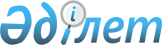 Экономикалық одақтың Мемлекетаралық экономикалық комитетінің мемлекеттер өкілдері мен лауазымды тұлғаларының құқықтық мәртебесі туралы келісімнің күшін жою туралыҚазақстан Республикасы Президентінің 2016 жылғы 8 маусымдағы № 273 Жарлығы

      «Қазақстан Республикасының халықаралық шарттары туралы» 2005 жылғы 30 мамырдағы Қазақстан Республикасы Заңының 30-бабына сәйкес ҚАУЛЫ ЕТЕМІН:



      1. 1997 жылғы 28 наурызда Мәскеуде жасалған Экономикалық одақтың Мемлекетаралық экономикалық комитетінің мемлекеттер өкілдері мен лауазымды тұлғаларының құқықтық мәртебесі туралы келісімнің күші жойылсын.



      2. Осы Жарлық қол қойылған күнiнен бастап қолданысқа енгізіледі.      Қазақстан Республикасының

      Президенті                            Н.Назарбаев
					© 2012. Қазақстан Республикасы Әділет министрлігінің «Қазақстан Республикасының Заңнама және құқықтық ақпарат институты» ШЖҚ РМК
				